TitreAuteur * 1, Auteur 2, Auteur 31 Adresse2 Adresse3 Adresse* E-mail de l’intervenantInsérez ici le texte de l’abstract 1. Les images sont autorisées. Tout compris le résumé ne doit pas dépasser une page.         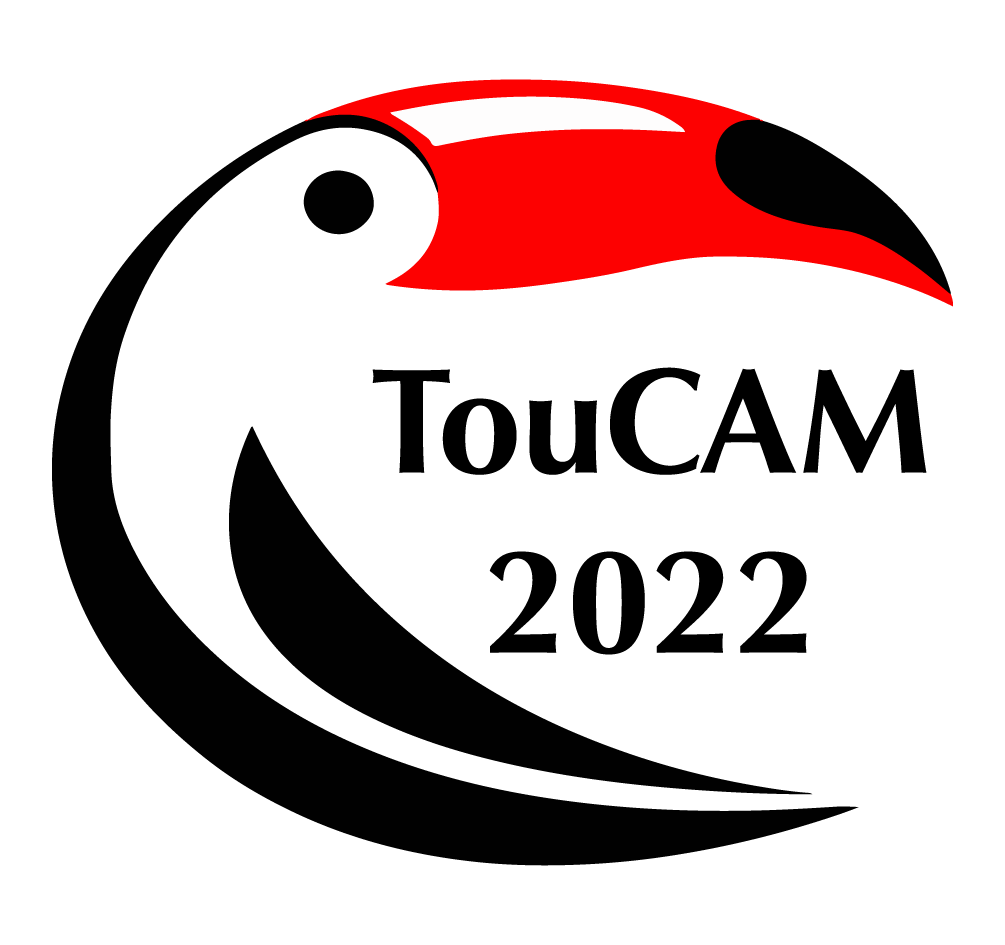 Figure 1. Logo TouCAM 2022Mots-clés : vos mots-clésRéférences1  X. Auteur, Y. Auteur, Journal volume, page  (année).